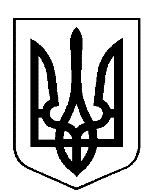 ЧЕРГОВІ ВИБОРИ ДЕПУТАТІВ   МІСЦЕВИХ РАД ТА СІЛЬСЬКИХ, СЕЛИЩНИХ, МІСЬКИХ ГОЛІВ 25  ЖОВТНЯ 2015 рокуДніпропетровська область Павлоградська районна виборча комісіям. Павлоград, Дніпропетровської області, вул. Карла Маркса, 98, тел. (05632)      ПОСТАНОВАм. Павлоград                                     	«14» год. « 00» хв.„20” жовтня   2015 р.                                                       № 39«Про припинення повноважень члена дільничної виборчої комісії № 120363 Селезньова Сергія Володимировича та включення до складу дільничної виборчої комісії №120363 Бондаренко Ірини Анатоліївни по підготовці і проведенню чергових виборів 25 жовтня 2015 року»       Відповідно до частини сім, ст.. 29 Закону України «Про вибори 2015», до Павлоградської районної комісії внесені подання від Павлоградської районної організації політичної партії «Народний фронт», щодо відкликання члена дільничної виборчої комісії № 120363 Селезньова Сергія Володимировича та включення до складу дільничної виборчої комісії №120363 Бондаренко Ірини Анатоліївни, районна виборча комісія,постановляє:1. Припинити повноваження члена дільничної виборчої комісії № 120363 Селезньова Сергія Володимировича достроково у зв’язку з особистою заявою та відкликанням її суб’єктом подання  та включити до складу дільничної виборчої комісії №120363 Бондаренко Ірину Анатоліївну. Затвердити утворений склад дільничної виборчої комісії.2. Включити до складу дільничної виборчої комісії №120363 Бондаренко Ірину Анатоліївну.3. Рішення про зміну у складі дільничної виборчої комісії оприлюднити на сайті: www.rda.dp.uaГоловаПавлоградської районної виборчої  комісії                    Вдовенко С.О.Секретар комісії                                                                Сищенко Л.В.